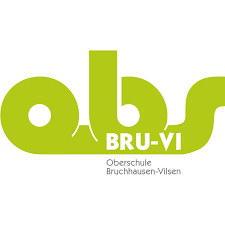 Oberschule Bruchhausen-VilsenOberschule Bruchhausen-VilsenStand: 05.2019Schuleigener Arbeitsplan im Fach: Biologie                           Schuljahrgang: 10                                  Zeitraum, z.B.:WoStdAngestrebte Kompetenzen (Schwerpunkte)Die Schülerinnen und Schüler…Verein-bartes ThemaBezug zu Methoden- und Medienkonzept (Einführen/Üben von…)Die Schülerinnen und Schüler…Regionale Bezüge/Lern-orte und Experten-einsatzFächer-über-greifende Bezüge Sommerferien bis Ende des 1. Halb-jahres2. Halbjahr28…beschreiben vereinfacht Zellen als System am Beispiel des Zusammenwirkens von Zellkern und Ribosomen bei der Proteinbiosynthese (inklusive Zellorganellen und Funktion).…beschreiben die Bedeutung der Mitose für Wachstum und Vermehrung auf chromosomaler Ebene. …erklären die Bedeutung des Zellkerns als Träger der Erbanlagen. …begründen die Erbgleichheit von Körperzellen mit der identischen Verdopplung der DNA.…beschreiben Gene als DNA-Abschnitte, auf denen Erbinformationen gespeichert sind. …erläutern die Neukombination der Chromosomen bei Meiose und Befruchtung. …erläutern die Mutation als ungerichtete Änderung von Genen.…beschreiben, dass Gene und Umweltbedingungen bei der Ausprägung des Phänotyps zusammenwirken. …beschreiben Methoden der Gentechnik an einem Beispiel.…vergleichen Stammzellen und ausdifferenzierte Zellen. …beschreiben Ursachen von gestörtem Zellwachstum.Zelle und Genetik…verwenden einfache modellhafte Symbole zur Beschreibung molekularer Strukturen und Abläufe. …erstellen eigene Modelle, nutzen Modellvorstellungen zur Erklärung von Funktionsweisen und dynamischen Prozessen (inklusive Modellkritik). ChemiePhysikGentechnik: Religion/ werte und NormenSommerferien bis Ende des 1. Halb-jahres2. Halbjahr16…beschreiben ausgewählte Aspekte der stammesgeschichtlichen Entwicklung des Menschen.…erläutern Struktur und Funktion bestimmter Organe unter evolutionären Aspekten. …unterscheiden homologe und analoge Organe. …erläutern an einem Beispiel, dass Individuen einer Population eine genetische Variabilität aufweisen.…erläutern Evolutionsprozesse durch das Zusammenspiel von Mutation, Rekombination und Selektion. …beschreiben die Entstehung und Angepasstheit einer Art als Ergebnis von Evolutionsprozessen. EvolutionEvolu-tionsprozesse:Religion